Publicado en Oviedo el 17/09/2018 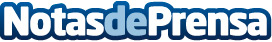 Herdicasa y Apaci: Caminando juntos por una buena causaLa Asociación de Padres y Amigos con Cardiopatías Congénitas y Herdicasa desarrollan un programa social destinado a recaudar fondos para niños con cardiopatías congénitasDatos de contacto:HERDICASA Natalia Villarwww.herdicasa.com985353745Nota de prensa publicada en: https://www.notasdeprensa.es/herdicasa-y-apaci-caminando-juntos-por-una Categorias: Asturias Infantil Solidaridad y cooperación http://www.notasdeprensa.es